Все мы понимаем, скоро лето. Будет жаркая, солнечная погода. Дети любят это время года.  Но нельзя забывать и о правилах безопасности летом:На воде: не ходить без взрослых к водоемам, не заходить в воду, не стоять у края берега.В лесу: не собирать незнакомые грибы и ягоды, не заходить в лес по одному – можно заблудиться.На солнце: обязательно носить головной убор, не находиться долго под лучами солнца, так как можно получить солнечный удар.На улице: играть под присмотром взрослых, избегать незнакомых людей, не брать у них угощения.Дома: не открывать дверь незнакомым людям, соблюдать правила безопасности при обращении с электроприборами, не брать в руки спички, лекарства, острые предметы.Развитие речи:Цель:  совершенствовать фонематическое восприятие. Учить выполнять звуковой и слоговой анализ слов.ЗанятиеПредложить детям пары слов похожие по звучанию, но разные по смыслу:Лук – сук, мак- рак, мама – лама, ком – лом, ком- сом. Спросить, как они понимают эти слова.Затем, можно поиграть в игру «Я – вам, вы – мне». Сначала Вы говорите ребенку слово, и он вам называет слоги. Например: Молоко (мо-ло-ко).  Потом, меняетесь.Слова – дома, домики, маки, макаки.Потом можно попросить назвать все звуки в слове, не пропуская ни одного и не переставляя их.  Слова: сок, ноты, роса, пыль.Лепка с натуры «Черепаха»Программное содержание: учить детей лепить животное с натуры, передавая пропорции и характерные особенности формы, частей тела. Закреплять умение применять знакомые приемы ( сначала вылепить все части, установить их одинаковость, затем закрепить на изделии).Материалы: пластилин, доска для лепки, черепаха (игрушка, картинка)Занятие:Сначала необходимо рассмотреть черепаху, уточнить форму тела, форму и величину отдельных частей, их положение. Спросить, как они будут делать это животное. https://youtu.be/VUGstjgw4ow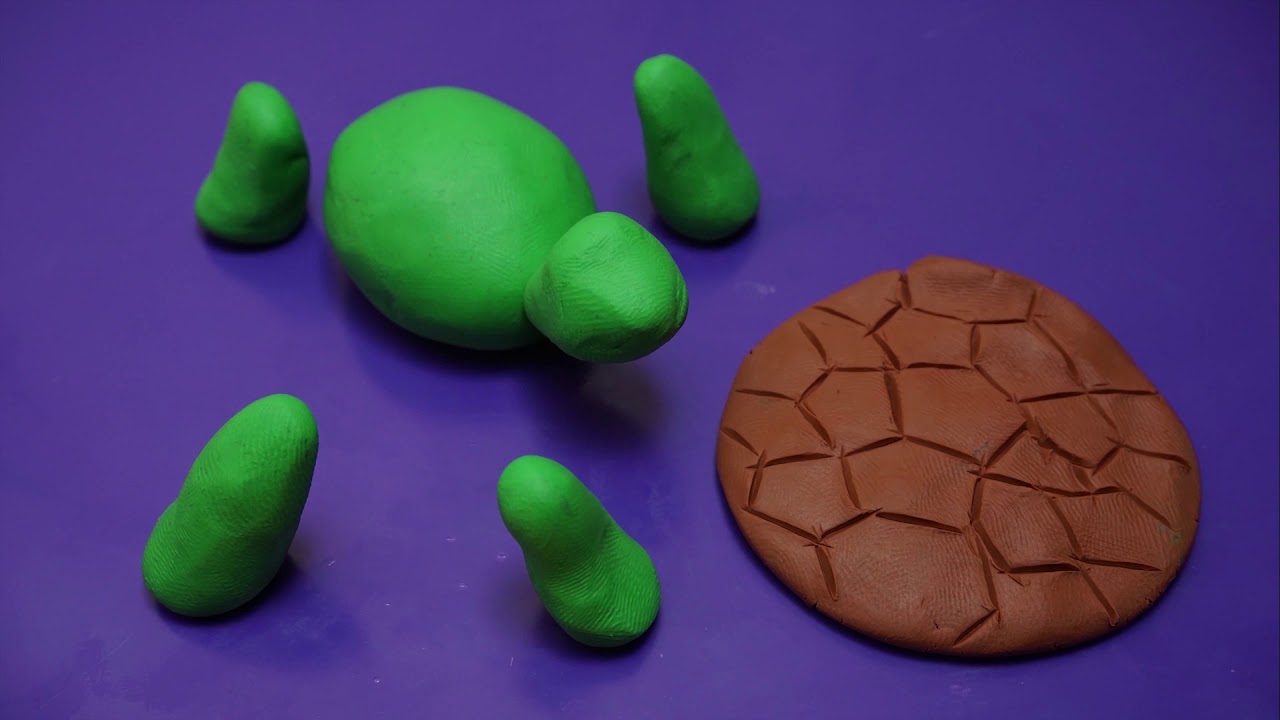 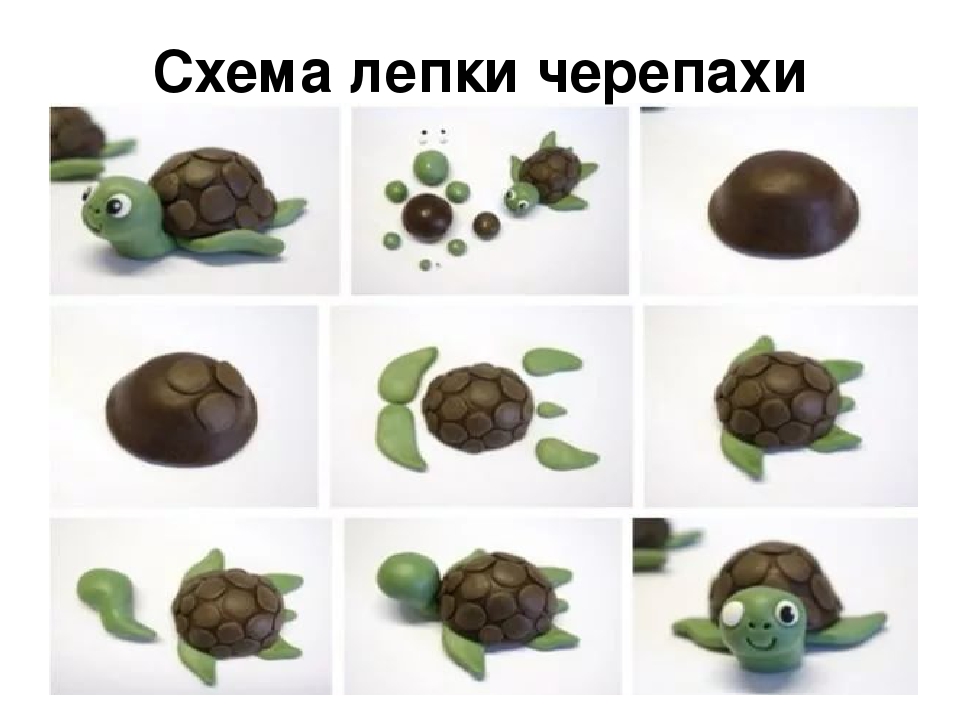 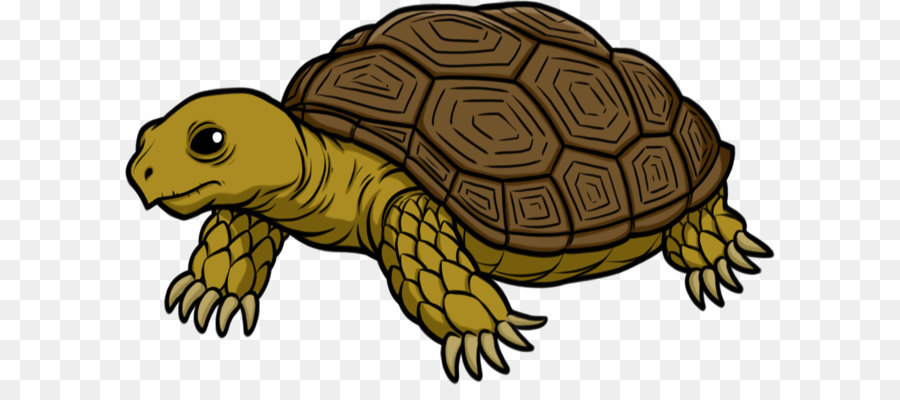 